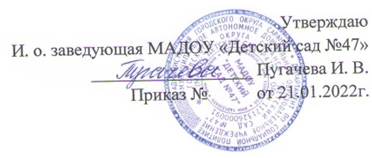 Педагогический совет № 4 (февраль)Тема:  «Формирование социально - коммуникативной компетентности у детей дошкольного возраста»Цель:  Определение проблем, путей и способов улучшения работы педагогического коллектива по социально-коммуникативной области развития детей дошкольного возраста.Форма проведения: круглый стол.Срок проведения: февральПодготовка к педагогическому совету №4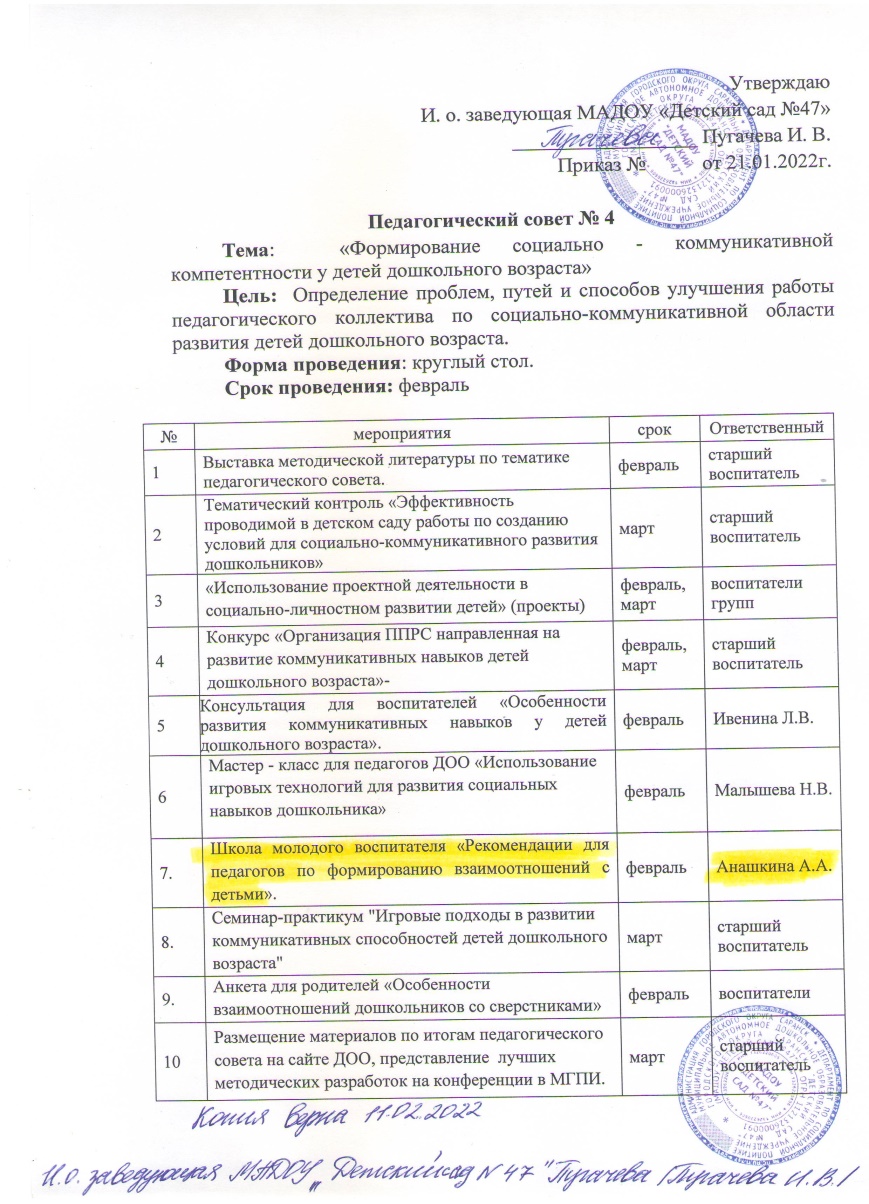 №мероприятиясрокОтветственный1Выставка методической литературы по тематике педагогического совета.февральстарший воспитатель2Тематический контроль «Эффективность проводимой в детском саду работы по созданию условий для социально-коммуникативного развития дошкольников»мартстарший воспитатель3«Использование проектной деятельности в социально-личностном развитии детей» (проекты)февраль, мартвоспитатели групп4Конкурс «Организация ППРС направленная на развитие коммуникативных навыков детей дошкольного возраста»-февраль, мартстарший воспитатель5Консультация для воспитателей «Особенности развития коммуникативных навыков у детей дошкольного возраста».февральИвенина Л.В.6Мастер - класс для педагогов ДОО «Использование игровых технологий для развития социальных навыков дошкольника» февральМосевнина Л.В.7.Школа молодого воспитателя «Рекомендации для педагогов по формированию взаимоотношений с детьми».мартАнашкина А.А.8.Семинар-практикум "Игровые подходы в развитии коммуникативных способностей детей дошкольного возраста"мартстарший воспитатель9.Анкета для родителей «Особенности взаимоотношений дошкольников со сверстниками»февральвоспитатели9Размещение материалов по итогам педагогического совета на сайте ДОО, представление  лучших методических разработок на конференции в МГПИ.мартстарший воспитатель